БОЛЬШЕКЛЮВАЯ КАМЫШЕВКА ACROCEPHALUS ORINUS.ПОИСКИ ПРОДОЛЖАЮТСЯШакула Г.В., Баскакова С.В. НПО Дикая природа, КазахстанLARLE-BILLED REED WARBLER ACROCEPHALUS ORINUS.THE SEACH CONTINUESShakula G., Baskakova S.Wild Nature NGO, Kazakhstangeorgiy.shakula@mail.ruАннотация. В статье описывается систематическое положение, даются отличительные признаки, а также приводятся все известные встречи большеклювой камышевки Acrocephalus orinus в мире. Намечен план дальнейшего изучения вида.Abstract. The article describes systematic status and diagnostic features of the Large-billed Reed Warbler Acrocephalus orinus. All known records of the Large-billed Reed Warbler in the World are given. The plan of future research is outlined. Ключевые слова: большеклювая камышевка Acrocephalus orinus, Таджикистан, Афганистан, Казахстан, Индия, ТаиландKeywords: Large-billed Reed Warbler Acrocephalus orinus, Tajikistan, Afghanistan, Kazakhstan, India, ThailandНесмотря на повышенный интерес и активизацию полевых и музейных исследований в 2002-2014 гг. большеклювая камышевка Acrocephalus orinus Oberholser, 1905 продолжает оставаться одной из самых малоизученных птиц мира. В данной публикации мы постарались собрать все имеющиеся данные, касающихся находок этого вида, его систематического положения и отличительных признаков. Настоящая статья подготовлена на основе немногочисленных опубликованных работ и обзора зарубежных интернет-сайтов с целью привлечения внимания к поискам этого загадочного вида в Центральной Азии. Впервые большеклювая камышевка была добыта Алланом Октавианом Юмом (A. O. Hume) в долине Сатледж (Sutlej) около Рампура (Rampur), Химачал-Прадеш (Himachal Pradesh), Индия, 13 ноября 1867 года. Этот экземпляр под регистрационным номером BMNH (British Museum of Natural History) 1886.7.8, 1742 был предварительно условно описан как Phyllopneuste macrorhyncha. Название Phyllopneuste macrorhyncha было изменено самим же Юмом два года спустя на Acrocephalus macrorhynchus. Однако Оберхолзер (H. C. Oberholser) указал, что это неприемлемо, потому что образец из Египта, описанный фон Мюллером в 1853 году, как Calamoherpe macrorhyncha, оказался Acrocephalus stentoreus. В связи с этим название Acrocephalus macrorhynchus было заменено Оберхолзером в 1905 году на Acrocephalus orinus (Vaurie 1955). Самостоятельность вида долгое время была под вопросом, и до 2002 года название A. orinus считалось синонимом туркестанской камышевки Acrocephalus stentoreus. Другие же авторы считали A. orinus формой тростниковой камышевки Acrocephalus scirpaceus. Ч. Ваури считал большеклювую камышевку близкой к группе индийских камышевок A. agricola (Vaurie 1955).Видовая самостоятельность большеклювой камышевки была окончательно доказана только в 2002 г. путем проведения повторной проверки морфологии музейных экземпляров и генного анализа (Bensch and Pearson 2002). Согласно этим авторам, вид туркестанская камышевка Acrocephalus stentoreus был разделен на два – собственно туркестанская камышевка A. stentoreus и большеклювая камышевка A. оrinus. Молекулярно-генетический анализ показывает, что большеклювая камышевка наиболее близка, но явно отличается от садовой камышевки и что эти два вида связаны филогенетически (происходят от общего предка), равно как и болотная камышевка Acrocephalus palustris, тростниковая камышевка Acrocephalus scirpaceus и африканская камышевка Acrocephalus baeticatus.Большеклювая камышевка выглядит как классическая мелкая коричневая камышевка с выделяющимся крупным клювом и следующими характеристиками:• верхняя часть тела равномерно темно-коричневого цвета с очень слабым оливковым налетом;• низ беловатого или кремового цвета со слегка охристым или оливковым налетом на боках груди и брюха;•  узкая беловатая бровь;•  самцы и самки похожи;•  ювенильное оперение коричневое и с более рыжим оттенком;•  длина крыла: 60-65.5 мм;•  длина хвоста: 50.5-60 мм;•  длина цевки: 22.5-23.8 мм;•  длина заднего когтя 7.1-7.8 мм;•  длина клюва (от кончика до черепа) 18.0-20.6 мм (http://www.eol.org/pages/7207899/overview).По мнению Ч. Ваури (С. Vaurie), осматривавшего голотип Acrocephalus orinus в Британском музее, этот вид близок к кустарниковой камышевке Acrocephalus concinens и индийской камышевке Acrocephalus agricola, которые в свою очередь, являются близкородственными. Однако по сравнению с этими видами окраска большеклювой камышевки немного более темно-оливково-коричневая по надхвостью и немного темнее снизу, более оливковая на груди и боках. Размер тела несколько превосходит размер тела индийской камышевки, которая, в свою очередь, несколько крупнее, чем кустарниковая. Формула крыла Acrocephalus orinus при этом ближе к таковой индийской камышевки: первое первостепенное маховое Acrocephalus orinus чрезвычайно короткое. В формуле крыла 2<3<4, который немного <5, который немного >6>7>8>9>10, 2 = 9, разница между концами 2 и 5 первостепенных маховых составляет 10 мм (Vaurie 1955).Для сравнения: кустарниковая камышевка имеет аналогичную формулу крыла, разве что, возможно, 4, 5, 6 первостепенные маховые немного более округлые и почти равны по длине, и длина 2 первостепенного махового лежит между длиной 9 и 10. Формула крыла индийской камышевки довольно сильно отличается: так, 2<3,4,5>6, и т.д. ...., 2=6, а иногда и 7, и 2 - пропорционально больше, разница между 2 и 5 - около 5 мм (Vaurie 1955).Кустарниковая камышевка Acrocephalus concinens (ssp. harringtoni) в Средней Азии не встречается, ближайшие ее местообитания отмечены в Афганистане (Aye, R. et al. 2012). Африканская камышевка Acrocephalus baeticatus обитает на Африканском континенте к югу от Сахары. Оставшиеся три вида: туркестанская камышевка Acrocephalus stentoreus, индийская камышевка Acrocephalus аgricola и садовая камышевка Acrocephalus dumetorum встречаются в Средней Азии и Казахстане на гнездовании и/или пролете (Aye, R. et al. 2012) и являют собой определенную трудность в идентификации большеклювой камышевки.По внешнему виду и поведению большеклювая камышевка похожа на многих других камышевок рода Acrocephalus, в частности, более всего, на садовую камышевку Acrocephalus dumetorum, от которой, по мнению ряда авторов, неотличима не только в поле, но и в коллекциях. В ряде музеев мира экземпляры большеклювой камышевки были обнаружены именно среди тушек садовой камышевки. Достоверное определение возможно лишь при помощи анализа ДНК. Наиболее надежными контактными отличительными признаками Acrocephalus orinus от Acrocephalus dumetorum являются длина заднего когтя и длина клюва: и то, и другое – больше у большеклювой камышевки. Длина клюва A. orinus достигает 20 мм. Для сравнения: длина клюва кустарниковой и индийской камышевок составляет 15 мм, а более крупной садовой камышевки Acrocephalus dumetorum – до 17-18 мм. Кроме того, клюв у большеклювой камышевки шире по всей длине, более мощный, и с более короткими и слабыми щетинками, по сравнению с тремя вышеназванными видами Acrocephalus, и более напоминает по форме, размеру и развитию щетинок клювы большой бормотушки Hippolais languida и бледной пересмешки Hippolais pallida. Надклювье – темное, подклювье - желтое, но это характерно и для многих других видов камышевок (Vaurie 1955). В полевых условиях также следует обращать внимание на клюв, который, в среднем, длиннее, чем у садовой камышевки и при взгляде сверху смотрится шире (Aye et al 2012). По мнению В. Самоцкой с соавторами, пение большеклювой камышевки сильно напоминает пение «южной» садовой камышевки, отличаясь от него по следующим признакам:1) у большеклювой камышевки песня имеет более дискретную структуру по сравнению с песней непрерывного типа у садовой; 2) журчащие трели не используются для разделения слогов, как это характерно для садовой камышевки; 3) песня большеклювой камышевки более торопливая;4) для большеклювой камышевки не характерно ночное пение, столь типичное для садовой (Samotskaya et al. 2014, 2015, 2016a, 2016b).Песню большеклювой камышевки можно прослушать здесь: http://avibase.bsc-eoc.org/species.jsp?lang=RU&avibaseid=6A9ED1BF19642471 &sec=audioБольшеклювые камышевки проводят около 3 месяцев в местах гнездования – с июня по август – в долинах высокогорных рек северо-восточного Афганистана и юго-восточного Таджикистана на высотах 2000-3200 метров над уровнем моря, придерживаясь густых и высоких (выше 2 м) колючих зарослей облепихи Hippophae rhamnoides, тамариска Tamarix sp., ив Salix sp. и других приречных кустарников (Квартальнов с соавт. 2012). Большеклювая камышевка совершает дальние миграции на зимовку в Северную Индию и Юго-Восточную Азию вдоль предгорий Гималаев, как и садовая камышевка A. dumetorum (Dyrcz et al. 2019). На весеннем пролете отмечена в зарослях бамбука (Round et al. 2007), манграх и среди высоких трав морского побережья (Round et al. 2007). Возможно, это действительно редкий вид, хотя не исключено и существование значительной стабильной популяции, которую просто «просматривают» из-за сходства большеклювой камышевки с кустарниковой камышевкой A. concinens и садовой камышевкой A. dumetorum (BirdLife International 2017, Hirschfeld et al 2013). Ареал вида складывается из немногочисленных точек его находок и оценивается специалистами в 39,100 km2 (BirdLife International. 2019). Целенаправленные поиски 2009-2012 гг. позволили орнитологам обнаружить в музеях США, Великобритании, России, Украины и Узбекистана более трех десятков большеклювых камышевок. Оказалось, что птиц неоднократно добывали в Центральной и Юго-Восточной Азии, принимая за садовых камышевок. Особый интерес представляют собой встречи живых птиц в природе в последние годы в различных странах Азии.Индия (6 мест встреч)Уникальная тушка хранится в коллекции Британского музея. На этикетке, подписанной А.О. Юмом (Allan Octavian Hume) в 1871 г., значится, что экземпляр был добыт 13 ноября 1867 г. возле Рампура (Rampur) в долине Сатледж (Sutlej), провинции Химачал-Прадеш (Himachal Pradesh) в Пенджабе, Гималаи (Punjab, Himalayas). Пол не определен. Долгое время вид был известен именно по этому единственному экземпляру. (Коблик с соавт. 2010b).Взрослая самка, добытая в октябре 1869 г. в Муссори (Mussourie), Уттаракханд, (Uttarakhand), северная Индия была обнаружена среди тушек садовой камышевки Acrocephalus dumetorum в Музее естествознания в городе Тринг (Tring), Великобритания (Pearson et al. 2008).9 мая 1933 г. Кёльцем (W.N. Koelz) был добыт взрослый самец в Бадвар (Bhadwar), а 19 мая 1933 г. - другой взрослый самец в Байджнат (Baijnath) Кангра Хитачал Прадеш (Kangra Hitachal Pradesh) в провинции Пунджаб (Punjab) в северо-западной Индии. Обе тушки хранятся в музее зоологии университета штата Мичиган (University of Michigan, Museum of Zoology) (Svensson et al. 2008).Одна птица наблюдалась орнитологами Сумит К. Сен (Sumit K. Sen), Бхаскар Дас (Bhaskar Das), Аньян и Арьяна Гупта (Anjan and Aranya Gupta) возле птичьего заказника Чинтамани Кар (Chintamamni Kar Bird Sanctuary) в Нарендрапуре (Narendrapur) в 10 км к югу от Калькутты (Kolkata) в западной Бенгалии (West Bengal) 1 апреля 2007 г. в течение 12 минут: с 9:11 до 9:23 утра. Особь кормилась в высоком бамбуке. Птица была размером с садовую камышевку (13-14 см). Собирая корм, она постоянно расправляла хвост веером, чем и привлекла внимание наблюдателей. Повадками напоминала веерохвостку (Rhipidura sp.). Звуков не издавала. Определение была подтверждено при помощи фотографий, размещенных на сайте http://www.orientalbirdimages.org (Round et al. 2007). Следует заметить, что это была первая фотография большеклювой камышевки, сделанная в дикой природе. (Svensson et al. 2010).3 птицы наблюдались в полосе деградировавших мангровых зарослей у реки Матла (Matla) в Койхали (Koikhali: 22.0216812 N; 88.61664 E, South 24), Парганский район (Parganas District), западная Бенгалия (West Bengal) 29 марта 2009 года в течение 2,5 часов: с 7.00 до 9.30 утра и сфотографированы Кшоуниш Санкар Рай (Kshounish Sankar Ray) и Баскаром Дас (Bhaskar Das). Были зарегистрированы два разных типа позывок: первая – однотонное грубое «чурр» и другой тип – «чурр» - с выраженным подъемом в конце. Птица была определенно меньше, чем туркестанская камышевка – Acrocephalus stentoreus, которая также наблюдалась поблизости. Эта встреча – вторая для региона, первая была 2 года назад в 60 км к северу – в районе Нарендрапура (Narendrapur) – см. выше (http://www.orientalbirdimages.org).7 сентября 2014 г. одна птица была сбита мопедом в птичьем заказнике Нал Саровар (Nal Sarovar), недалеко от Ахмедабада (Ahmedabad), Гуджарат (Gujarat). Камышевка некоторое время не могла летать, ее посадили на небольшое дерево и Раджни Триведи (Rajni Trivedi) сделал несколько фотографий. Вскоре птица пришла в себя и улетела.  Вид был определен Ларсом Свенссоном (Trivedi and Ganpule 2016; http://www.orientalbirdimages.org). 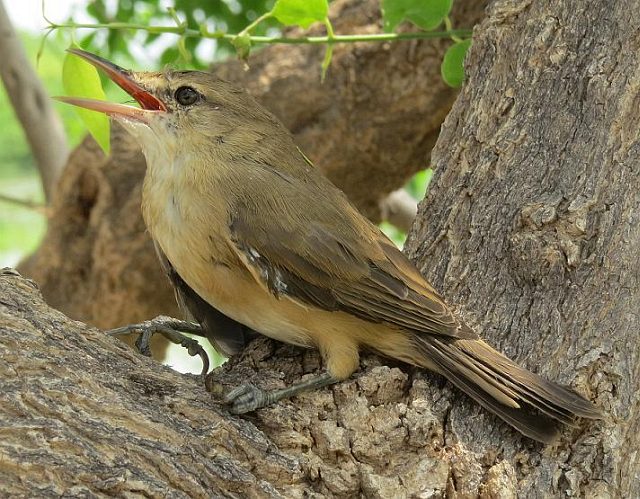 Рис. 1. Большеклювая камышевка в Индии. 7 сентября 2014 г. Фото Раджни Триведи (Rajni Trivedi)Пакистан (1 встреча) 25 августа 1879 г. молодой самец добыт майором Дж. Биддалфом (J. Biddulph) на северо-востоке Пакистана в провинции Гилгит (Gilgit) в Гиндукуше (Hindu Kush) на высоте 1525 м над уровнем моря. Тушка хранится в музее естественной истории города Тринга в Великобритании (Svensson et al. 2008).Мьянма (1 место встречи)3 мая 1879 г. в Куекпадейн (Kueikpadein) в низовьях Пегу (Lower Pegu) Отес (E.W.Oates) добыл взрослую самку, а 25 января 1880 г. здесь же - взрослого самца. Обе тушки ныне хранятся в музее естественной истории города Тринга в Великобритании (Svensson et al. 2008). Бангладеш (1 встреча)Одна птица была отловлена в сеть-паутинку в водно-болотных угодьях Ипомея (Ipomoea) в Байкка-Бил (Baikka Beel), Хейл-Хаор (Hail Haor), на северо-востоке Шримангала (Srimangal) 6 декабря 2011 (Round et al. 2014). Таиланд (3 встречи, в том числе возврат окольцованной птицы) Большеклювая камышевка была поймана Филиппом Раундом (Philip Round) из университета Махидола в Бангкоке (Mahidol University, Bangkok) в сеть-паутинку во время отлова птиц на пролете 27 марта 2006 г. в провинции Петчабури (Phatchaburi), Юго-Западный Таиланд, в местности Лаем Пак Биа Талай (Laem Pak Bia Thale), представляющей собой большую площадь соленых заросших прудов-отстойников, илистых массивов, мангровых зарослей и песчаных кос (http://www.orientalbirdimages.org). Поскольку это место расположено в 3100 км от первой находки вида в Индии (Round et al. 2007), то эта встреча была первоначально расценена как залет и не отражала бы действительных биотопических предпочтений вида, если бы окольцованный экземпляр не попался в сети здесь же вторично два года спустя: 21 марта 2008 г. Результаты генетического анализа не только подтвердили правильность определения, но и выявили у пойманной птицы высокую степень гетерозиготности: наследственный материал, полученный ею от отца и матери, различался настолько, что можно было утверждать: те не были близкими родственниками. Значит, где-то еще существовала жизнеспособная популяция этого вида (Квартальнов, 2011а).25 марта 2008 г. большеклювая камышевка отловлена в резервате Нам Хам (Nam Kham), Чианграй, (Chiang Rai), Северный Таиланд среди высокой травы в аллювиальной пойме реки. (Nimnuan, Round 2008). Сфотографирована (http://orientalbirdimages.org).  Рис. 2. Большеклювая камышевка в Таиланде. 25 марта 2008 г.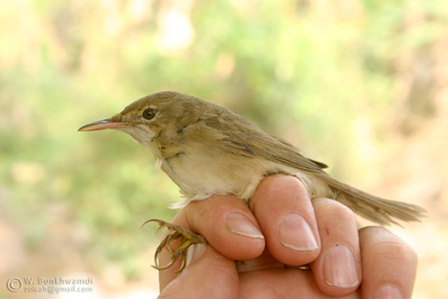 Фото Ворафот Бунхвамди (Woraphot Bunkhwamdi)Афганистан (4 места гнездования)В северо-восточном Афганистане один взрослый самец добыт в Хайрабаде (Khairabad) 16 июля 1937 г. Кёльцем (W.N. Koelz), а другой взрослый самец добыт этим же коллектором в Суфияне (Sufiyan) два дня спустя – 18 июля 1937 г. Обе тушки хранятся в Американском музее естествознания в Нью-Йорке (American Museum of Natural History) (Svensson et al. 2008).В 2008 году Роберт Тимминс (R. Timmins) обнаружил большеклювую камышевку в Афганском Бадахшане (Ваханском коридоре, северо-восточный Афганистан), в долине реки Пяндж на границе с Таджикистаном. На 2 км маршрута по приречным кустарниковым зарослям близ селения Гоз Хун (Goz Khun) 3 июня им были отмечены не менее 12 поющих самцов и сделаны аудиозаписи их голосов. (Timmins et al. 2009, 2010). В этом же районе 1-16 июня следующего, 2009-го года, группа исследователей применила методику выборочного отлова особей вида паутинными сетями на предъявление записи песни. В 4 пунктах за 2 недели было суммарно поймано 19 птиц. Примечательно, что 15 из них были отловлены 8 июня 2009 г. близ селения Гоз Хун (Goz Khun), а 4 особи - 14 июня 2009 близ населенного пункта Зебак (Zebak), откуда происходят 2 самца, добытые 21-22 июля 1937 Кёльцем (W.N. Koelz) и хранящихся в Американском музее естественной истории (Svensson et al. 2008). Гнёзд найдено не было.  Рис. 3. Большеклювая камышевка в Афганистане. 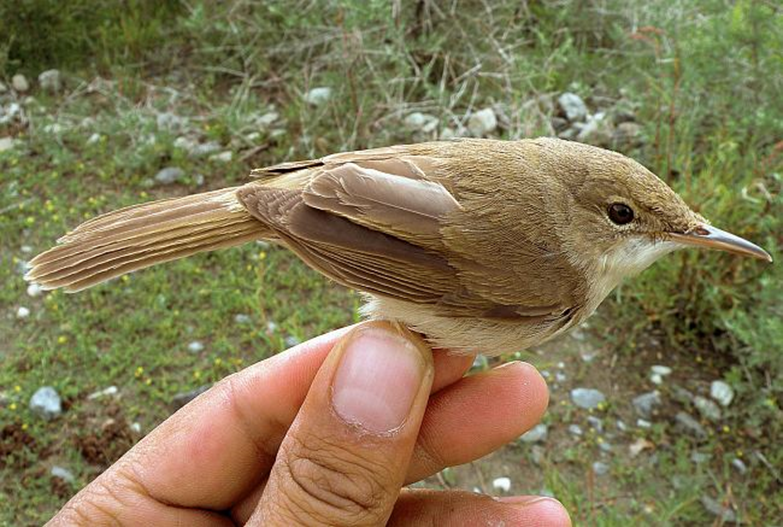 Фото © WCS AfghanistanТаджикистан (как минимум 10 мест гнездования)Два взрослых самца добыты М.Н. Дивногорским 19 мая (6 мая по старому стилю) 1910 г. под Кулябом (юг нынешнего Таджикистана). Один экземпляр хранится в Дарвиновском музее, другой - в Зоологическом музее МГУ. Интересно, что там же, но 3 мая (20 апреля по ст. стилю) М.Н. Дивногорский добыл крупную самку садовой камышевки, первоначально отнесённую Е. Кобликом по морфологическим признакам к A. orinus, однако, определённую молекулярно-генетическим анализом как A. dumetorum (Коблик с соавт. 2010b). Семь молодых птиц в коллекции В.Я. Лаздина из Бадахшана, добытых в конце июля и в августе 1915 г. Одни находились в гнездовом пере, другие сменили наряд на перво-осенний (Квартальнов с соавт. 2011а).Три взрослых самца большеклювой камышевки добыты Ю.М. Щербиным в долине р. Ванч 22 июля, 28 июля и 1 августа 1961 г. и хранятся в орнитологической коллекция Института зоологии и паразитологии им. Е.Н. Павловского АН Таджикистана в Душанбе. (Квартальнов с соавт. 2011b).В середине XX в. горы Бадахшана начал исследовать А.В. Попов. В верховьях Ванча (Гиджоваст) и Шахдары он встречал выводки «садовой» камышевки в последней декаде июля. Слетки держались в густых ивняках. (Квартальнов, 2011b). Согласно каталогу коллекции Института зоологии и паразитологии им. Е.Н. Павловского Академии наук Таджикистана в Душанбе, летние сборы А.В. Попова с р. Шахдара относятся к 1956, 1957 и 1958 гг. Камышевок, добытых на р. Шахдара, П. Квартальнов в коллекции не обнаружил, но высказал предположение, что собранные А.В. Поповым экземпляры относится к большеклювым (Квартальнов, Габибмамадов 2012). Это предположение подкрепляется тем, что 18-19 июля 2009 г. в долине реки Шахдара отловлено 8 большеклювых камышевок. Отмечено гнездование в окрестностях кишлака Вездара (Vezdara) в Горном Бадахшане, где была отловлена птица, кормящая двух слетков (Ayé et al. 2010). Два взрослых самца добыты В.М. Лоскотом 31 мая 1968 в долине реки Шахдара в окрестностях Хорога (Шугнакский район ГБ АО Таджикистана). Тушки хранятся в орнитологической коллекции Зоологического музея Национального научно-природоведческого музея Национальной академии наук Украины, Киев (Коблик с соавт. 2010b).27 мая 1971 самец добыт Л.С. Степаняном возле кишлака Ширваз в лесхозе Барвоз в долине р. Шахдара в Горном Бадахшане. Тушка хранится в Зоологическом музее МГУ (Коблик с соавт. 2010b).4 взрослых самца и 2 взрослые самки добыты Б.Н. Гуровым 13-22 июня 1976 г. в окрестностях кишлака Барсем на реке Гунт Шугнакского района в Горном Бадахшане. (Коблик с соавт. 2010а). П. Квартальнову удалось разыскать рукопись В.В. Кашинина, который во время студенческой практики в середине июня 1976 г. в Бадахшане наблюдал, как большеклювые камышевки (принятые за садовых) строили гнезда в тугаях. В то время и в том месте Б.Н. Гуров собрал птиц этого вида, которые ныне хранятся в Зоомузее МГУ и переопределены Е.А. Кобликом и Я.А. Редькиным. В 2011 г. здесь найдено 3 гнезда (Квартальнов с соавт. 2011b). 19 июня 1979 г. Н.Л. Клестов добыл взрослого самца в лесхозе Барвоз в долине р. Шахдара в Горном Бадахшане. Тушка хранится в орнитологической коллекции Зоологического музея Национального научно-природоведческого музея Национальной академии наук Украины, Киев. (Коблик с соавт. 2010b).С 10 июня по 11 июля 2011 г. в результате стационарных исследований в верхнем течении р. Пяндж, у кишлака Зумудг Ишкашимского района в Горно-Бадахшанской автономной области Таджикистана (Западный Памир) на высоте 2700 м над ур. м. (36о 55’ с.ш. 72о 11’ в.д.) в густых колючих зарослях облепихи Hippophae rhamnoides впервые найдено 18 гнёзд большеклювой камышевки, описана биология размножения и социальное поведение этого вида. Отловлено 9 взрослых и 8 птенцов – для взятия проб крови для генного анализа. Окольцованы, отпущены. Попутно найдено 4 гнезда горной теньковки Phylloscopus sindianus, также впервые на территории бывшего Советского Союза (Квартальнов с соавт. 2011с). Итоги экспедиции в Горно-Бадахшанскую автономную область летом 2011 года позволяют сделать выводы, что большеклювая камышевка является обычным видом в подходящих местообитаниях по рекам Пяндж (36.800°N 71.550°E), Гунд и в низовьях р. Памир (37.033°N 72.667°E). Гнезда были найдены возле кишлаков Зумудг, Чартхем (37.717°N 72.167°E), Вуж (37.717°N 71.933°E) и Дехмиёна (37.700°N 71.917°E). Активно поющие самцы наблюдались в урочище Апхарв, а в Лангаре – помимо поющих самцов наблюдались пары, занявшие гнездовые территории (Kvartalnov et al. 2013). Во время полевых работ летом 2012 г. в долине р. Гунд для генного анализа отловлено с последующим выпуском 136 особей большеклювой камышевки: 52 взрослых и 84 птенца (Poznyakova et al. 2014). В 2012-2014 полевых сезонах работы в этом регионе были продолжены А. Абдулназаровым. С 28 июня по 15 июля 2012 г. было проведено обследование долины р. Бартанг. Краткосрочные стационарные работы проведены в кишлаках Разудж (38°86' с.ш. 71°56' в.д.), Басид (38°65' с.ш. 72°99' в.д.) и Гудара (38°24' с.ш. 72°41' в.д.), а также в зарослях кустарников в долине р. Танимас (38°27' с.ш. 72°41' в.д.). С 5 по 12 августа 2013 г. полевые исследования были проведены в пойменных облепиховых зарослях р. Пяндж от урочища Джангали Вомар (37°55' с.ш. 71°34' в.д.) до кишлака Барушан. 25 и 26 августа 2013 г. было обследовано ущелье Висхарв (38°48' с.ш. 70°41' в.д.) в Дарвазском районе. Краткосрочные наблюдения были проведены в ущельях Хуф (37°50' с.ш. 71°39' в.д.) и Баджув (37°45' с.ш. 71°37' в.д.). Постоянные наблюдения проводили на стационаре Тем (37°32' с.ш. 71°30' в.д.) в долине р. Пяндж. Были добыты 9 птиц, отловлены и окольцованы 5 особей. Долина р. Пяндж от урочища Джангали Вомар до кишлака Барушан оказалась наиболее густонаселенной большеклювой камышевкой. При проведении учета 25 июня 2013 г. на полосе длиною 1000 м и шириною в 50 м с каждой стороны были отмечены 14 ее пар (5 визуально, 9 определены по голосу). В ущелье р. Танимас 5 июля 2013 г. на такой же полосе учета были отмечены 8 пар (3 визуально и 5 по голосу). (Абдулназаров, Квартальнов, 2016). Птицы наблюдались и были сфотографированы И. Уколовым 6 июня 2014 г. в окрестностях погранзаставы Яхчи-Пун в районе Дарвазского хребта (38°2'33" с.ш., 70°21'43" в.д.), что значительно ниже по Пянджу от основных известных гнездовых регистраций этого вида. Кроме того, поющие большеклювые камышевки встречались 9 июня 2014 г. в долине Пяндж в Ишкашимском районе Горного Бадахшана: около кишлака Козидех (37°0′51.56″ с.ш., 71°27′48.21″ в.д.) в разреженных зарослях ивы и облепихи и около кишлака Намадгути-Боло (36°40'55.46″ с.ш., 71°48'3.46″ в.д.) на участке дороги с мелкими озерцами по обочинам, заросшими тростником, ивняком и облепихой. Один из самцов откликался на проигрывание песни, сам активно пел. По словам наблюдателя, птицы были очень подвижны и практически не покидали густых колючих приречных кустарников (Уколов 2014, Уколов с соавт. 2014).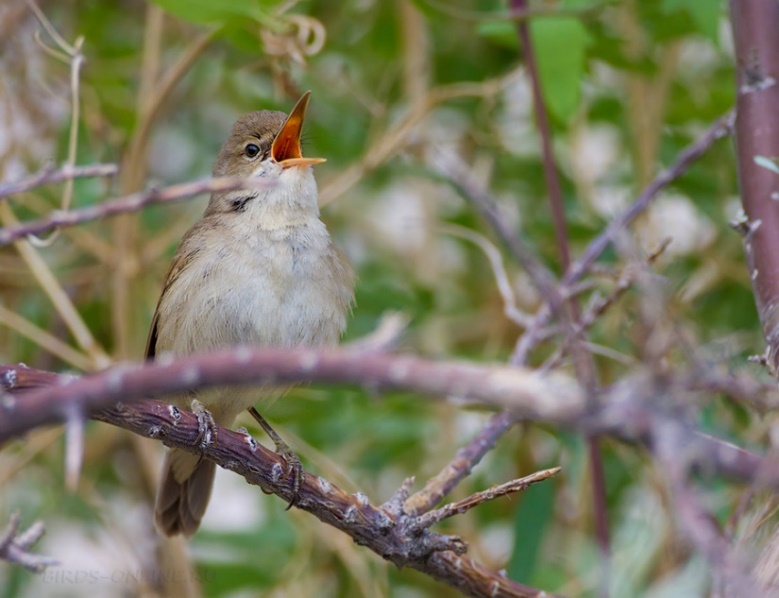 Рис. 4. Большеклювая камышевка в Таджикистане. Фото И. УколоваГолос поющей птицы был записан Флорианом Клингелем (Florian Klingel) в окрестностях Шугхнона (Shughnon) возле Хорога Горно-Бадахшанской автономной области 14 июня 2018 г. Координаты места: 37.5549о с.ш., 71.5072о в.д., высота около 2000 м над уровнем моря. Птица пела в приречных облепихово-ивовых зарослях поздним утром – около 10:00. Наблюдалось несколько птиц, но пение их было не полным, а состояло из коротких фрагментов. Несколько птиц с большими клювами было сфотографировано, но автор не смог должным образом разглядеть поющую птицу. Запись песни принадлежит самцу, поющему урывками. Позже автор включил запись голоса большеклювой камышевки и отметил реакцию птиц на этот голос: они появлялись на короткое время, пролетали над динамиком, исполняли фрагменты песни и издавали сигналы опасности (https://www.xeno-canto.org/423480).Кыргызстан (несколько сомнительных находок)По сообщению В.М. Лоскота (цит. по: Svensson et al. 2010) один экземпляр добыт на юго-западе Киргизии (Форт Гюльча) на высоте 1697 м над уровнем моря в мае предположительно 1885 г. Г.Е. Грум-Гржимайло и хранится в фондах Зоологического института РАН в Санкт-Петербурге.По сообщению В.М. Лоскота (цит. по: Svensson et al. 2010) еще один экземпляр, хранящиеся ныне в фондах Зоологического института РАН в Санкт-Петербурге, также относится к этому виду. Также добыт на юго-западе Киргизии (Форт Гюльча) в мае 1910-х годов. Коллектор С.А. Алексеев. В 2000 г. большеклювая камышевка отмечена только на юго-западном побережье Иссыккуля, где 22 и 23 июля несколько особей держались в зарослях облепихи. В 2004 г. одиночка держалась 23 июля на речке Калай-Махмуд (верховья р. Сох). Камышевки оказались нередкими в нижнем и среднем течении реки Каравшин (восточная часть северного склона Туркестанского хребта), где 24-26 июля 2004 г. в густых куртинах шиповника и барбариса среди абрикосовых насаждений по руслу речки встречено 20 особей, включая и выводок из 4 вылетевших молодых; а также в ущелье Исфайрамсай (хребет Кичи-Алай), где в подобной же обстановке 28 и 29 июля 2004 г. встречено 5 птиц и найдено пустое гнездо. Абсолютная высота этих встреч 1360-1800 м. Поскольку ни одна из птиц не была добыта, возможно эти наблюдения относятся к садовой камышевке Acrocephalus dumetorum (Ковшарь, Торопова 2012).Узбекистан (2 встречи)23 июня 1927 г. в окрестностях Чимгана (западные отроги Чаткальского хребта, Ташкентская область Узбекистана) взрослый самец добыт Д.Н. Кашкаровым. Тушка хранится в фондах Биолого-почвенного факультета национального университета Узбекистана в Ташкенте. Морфометрические показатели сняты с тушки Р.Д. Кашкаровым, А. Атаходжаевым, И. Атамурадовой, Н. Азимовым и Ш. Зиёватдиновым. Генетический анализ не проводился. (Koblik et al. 2011).23 мая 2008 г. одна особь была поймана в паутинную сеть в урочище Тангидувал (хребет Кугитанг). Имеющаяся фотография позволила Е. Коблику предположить, что этот экземпляр является большеклювой камышевкой. Данная находка говорит о необходимости дальнейшего обследования хребта Кугитанг на предмет наличия и возможного гнездования вида. (Митропольский с соавт. 2012).Казахстан (2 находки)Особый интерес представляет самец в ювенильном оперении, добытый Б.П. Кареевым / Н.А. Зарудным под городом Джаркентом (южный макросклон Джунгарского Алатау) на высоте 628 м над уровнем моря 18 августа 1900, и хранящийся ныне в Американском музее естественной истории (Svensson et al. 2008). В примечании к заметке Л. Свенссона (Свенссон 2009), вышедшей в Казахстанском орнитологическом бюллетене в 2008 г. на русском языке, его составитель О.В. Белялов уточняет некоторые обстоятельства казахстанской находки. Приводим его текст целиком: «Птиц у Джаркента в 1899-1900 гг. коллектировал поручик артиллерии Б.П. Кореев, сборы которого обработал Н.А. Зарудный. В очерке, посвященном Acrocephalus dumetorum, на стр. 86 написано: «Гнездится во втором и третьем поясах высоты. Обыкновенна на гнездовье в Тышкане до высоты 5000 (футов). В 1900 г. под Джаркентом объявилась около 3 мая. Несколько экземпляров было замечено здесь во второй трети августа». Перечислены добытые в Тышкане 8-10 мая 1900 г. (ст. стиля) экземпляры – 6 самцов и самка. Экземпляр от 5 августа 1900 г. (т.е. 18 августа по новому стилю) не упоминается. Где сейчас хранятся джаркентские сборы Б.П. Кореева, не известно. По информации Ларса Свенссона, экземпляр Acrocephalus orinus попал в Американский музей Природы в Нью-Йорке из коллекции Ротшильда в 30-е годы. Как и когда он оказался в коллекции Ротшильда, не известно». (цитата по Коблик с соавт. 2010b) П. Квартальнов высказывает предположение, что птица добыта не в Казахстане, но в долине р. Пяндж, и была ошибочно этикетирована Н.А. Зарудным при продаже её за границу (Квартальнов 2012b).19 мая 1926 г. взрослый самец добыт Д.Н. Кашкаровым на Билликоле в устье р. Асы. Жамбылской обл. на высоте 430 м над уровнем моря. Экземпляр хранится в фондах Биолого-почвенного факультета национального университета Узбекистана в Ташкенте. Морфометрические показатели сняты с тушки Р.Д. Кашкаровым, А. Атаходжаевым, И. Атамурадовой, Н. Азимовым и Ш. Зиёватдиновым. Генетический анализ не проводился (Koblik et al. 2011).Как видим, большеклювая камышевка встречена в 10 странах Азии, и за 152 года, со времени ее открытия А.О. Юмом в 1867 году, через руки и глаза ученых прошел всего 301 экземпляр, в основном – в Таджикистане и в последние годы.Табл. 1. Встречи большеклювых камышевок по странам и сезонамНесмотря на рост числа находок в последние годы, информации по виду все еще недостаточно для надежной оценки его современного статуса и вид занесен в категорию «недостаточно данных» (DD - Data Deficient) в Красной книге Международного Союза Oхраны Природы (International Union of Conservation of Nature). Что касается региональных Красных книг, то последний (второй) выпуск Красной книги Кыргызстана вышел в 2006 г., т.е. несколько до «бума» повторных открытий большеклювых камышевок в Центральной Азии и, таким образом, сведений об этом виде не содержит. Последнее (четвертое) издание Красной книги Казахстана заметно посвежее, оно вышло в 2010 году, но тоже о большеклювой камышевке умалчивает. А вот новое (второе) издание Красной книги Таджикистана увидело свет в 2015 г. Результаты экспедиции П. Квартального (Kvartalnov et al. 2013) дали основание включить большеклювую камышевку в качестве гнездового и перелетного вида в это издание в категории уязвимого вида (VU) и оценить ее минимальную численность вблизи кишлака Зумудг Ишкашимского района Горно-Бадахшанской автономной области в 20 особей, а около кишлака Вездара Рошткалинского района Горно-Бадахшанской автономной области - в 7 птиц. На основании этих находок Красная книга Таджикистана указывает на распространение вида в  горах Бадахшана (Ваханский, Ванчский, Рушанский хребты), в долинах рек Шахдара, Гунт, Бартанг, Танимас, Занинс, а в период сезонных миграций - также в долине реки Кондара. (Китоби сурхи Ҷумҳурии Тоҷикистон 2015). Численность, ее динамика, а также возможные угрозы существованию вида не известны; по всей видимости, вид является очень редким (BirdLife International 2017). Состояние популяции может быть оценено как стабильное или сокращающееся. По мнению R. Aye (https://globally-threatened-bird-forums.birdlife.org/2017/06/large-billed-reed-warbler-acrocephalus-orinus-list-as-least-concern) общая численность популяции не превышала 10 000 особей в 2017 г. Вид страдает, в первую очередь, от потери местообитаний – приречных кустарниковых зарослей, вырубаемых на топливо и стравливаемых домашним скотом. Во многих местах Афганистана прибрежные тугаи уже сведены на нет.Эффективными мерами по сохранению вида могут послужить такие мероприятия как тщательное планирование землепользования не только с хозяйственными, но и природоохранными целями, осуществляемое в сотрудничестве с местным населением. Необходимо не создание отдельных заповедников или заказников, а сохранение полноценной сети местообитаний, способных поддерживать жизнеспособные популяции населяющих их животных (Квартальнов с соавт. 2013). Проектов по сохранению вида в глобальном масштабе в настоящее время не проводится.  Первоочередными задачами изучения и сохранения являются:дальнейшие поиски Acrocephalus orinus среди музейных коллекций мира для прояснения закономерностей распределения и миграций вида;получение фотографических доказательств и, в идеале, ДНК из биологических образцов птиц, подозреваемых на большеклювую камышевку (BirdLife International 2017);изучение всех вновь попадающих в паутинные сети представителей вида методом изотопного анализа с целью выявления их мест гнездования;полевые исследования на территории Северного Пакистана, Центрального Таджикистана, Узбекистана, Киргизии, юга Казахстана, т.е. за пределами известных мест гнездований, для установления статуса, численности, изучения особенностей биологии, экологии и организации охраны популяций большеклювой камышевки – одного из самых загадочных и редких видов птиц мира. Эти исследования волей-неволей прольют свет и на гнездовой ареал, сроки и пути миграции садовой камышевки Acrocephalus dumetorum в Средней Азии.Последние известные на начало 2019 г. встречи большеклювой камышевки датируются 7 сентября 2014 г. (Индия: Trivedi and Ganpule 2016) и второй декадой сентября 2014 г. (Таджикистан: Абдулназаров, Квартальнов, 2016) и 14 июня 2018 (Таджикистан: Klingel 2018), что не говорит о том, что в последние 5 лет вид стал более редким, а скорее свидетельствует о более вдумчивом отношении авторов к предмету исследования. Процесс познания экологии и географии распространения большеклювой камышевки тормозится также неимоверными трудностями в полевой идентификации вида. Даже при определении коллекционных материалов маститые ученые не застрахованы от ошибок. А генный анализ доступен не всегда и не всем. Некоторые случаи ошибочной идентификации и поспешной публикации заставили ученых более тщательно проверять все признаки и не доверять фотографии, по которой не определишь, например, длину клюва с точностью до миллиметра. Так, например, Раджу (Raju) с соавторами сфотографировали «большеклювую камышевку» в местности Банджар Толла (Banjar Tolla) в тигровом заповеднике (Tiger Reserve) в Канхе (Kanha) Мадхья-Прадеш (Madhya Pradesh) в центральной Индии в первую неделю апреля 2008 г. (Raju et al 2009a), а в следующем году - 4 апреля 2009 три птицы были отловлены в паутинные сети. Так же, как и в 2008 г., в 2009 г. камышевки появились в том же самом месте тигрового заповедника 21 марта 2009 г., с этой даты птицы наблюдались периодически. Поведение было аналогично их поведению в прошлом году, в том числе они регулярно расправляли хвост веером, что указывало на их принадлежность к одному и тому же виду. Тщательно снятые промеры с трех отловленных особей заставили авторов усомниться в их видовой принадлежности, поскольку лишь один из 8 морфометрических показателей, а именно соотношение длины крыла к длине хвоста более-менее соответствовал таковому большеклювой камышевки (большеклювая камышевка более короткокрылая / длиннохвостая). По всем же остальным промерам, особенно по длине клюва (от его кончика до черепа), которая составила у трех птиц 16,5; 17 и 17 мм соответственно, птицы являлись садовыми камышевками Acrocephalus dumetorum. Длина клюва большеклювой камышевки должна составлять не менее 19,5-20 мм. Таким образом, сами авторы опровергли свое первоначальное предположение о встрече большеклювой камышевки в центральной Индии. (Raju et al. 2009b). Однако зачастую даже точно снятые промеры не гарантируют надежного определения. Так, например, экземпляр, отловленный в Тангур Хаор (Tanguar Haor), Бангладеш 25 февраля 2012 г. имел длину клюва 19,1 мм, а заднего когтя 7,00 мм, т.е. надежно вписывался в параметры большеклювой камышевки, за которую и был первоначально принят, но анализ цитохрома b показал, что этот экземпляр является садовой камышевкой. (Round et al. 2014). Даже собранные в одном месте и в близкие даты птицы на поверку оказываются разными видами, как это произошло с двумя самцами большеклювых камышевок и крупной самкой садовой, добытыми М.Н. Дивногорским в окрестностях Куляба в Таджикистане в мае 1910 г. (Коблик с соавт. 2010b). Все эти технические трудности не останавливают исследователей, а только заставляют более внимательно относиться к видам Acrocephalus, попадающим в паутинные сети на путях миграций. Энтузиасты-орнитологи не прекращают поиски даже в таких «малоперспективных» для этого вида странах как Казахстан или Киргизия, а развитие сети любителей-бёдвотчеров и волонтеров стран Центральной Азии вселяет надежду, что число достоверных находок будет расти, а вопросы распространения вида проясняться.Проект поддержан The British Birdwatching Fair (Birdfair) and the Royal Society for the Protection of Birds (RSPB).ЛитератураАбдулназаров А., Квартальнов П. 2016. История изучения, распространение и биология большеклювой камышевки (Acrocephalus orinus Oberholser, 1905) в Таджикистане. Известия Академии Наук Республики Таджикистан. Отделение биологических и медицинских наук, № 1-2 (193), с. 34-43.Квартальнов П., Иваницкий В., Марова И., Самоцкая В. 2011a. Заколдованная птица: история большеклювой камышевки. Ж. Природа, № 6, с. 35-40.  Квартальнов П., Самоцкая В., Абдулназаров А. 2011b. От музейных коллекций к живым птицам. Ж. Природа, № 12, с. 56-58. Квартальнов П., Абдулназаров А., Ильина И., Самоцкая В., Познякова Ю. 2011c. Мир облепиховых зарослей: орнитофауна речных долин Бадахшана.  В сб.: Горные экосистемы и их компоненты: Материалы IV Международной конференции, посвященной 80-летию основателя ИЭГТ КБНЦ РАН чл.-корр. РАН А.К. Темботова и 80-летию Абхазского государственного университета. Изд-во М. и В. Котляровых (ООО «Полиграфсервис и Т»), с. 101-102. Квартальнов П., Габибмамадов Г. 2012. Орнитологическая и оологическая коллекция Института зоологии и паразитологии им. Е.Н. Павловского АН Таджикистана: история и современное значение. В сб. трудов конференции Наземные позвоночные животные аридных экосистем. Ташкент, 24-27 октября 2012,       с. 162-165. Квартальнов П., Абдулназаров А., Ильина И., Самоцкая В., Познякова Ю. 2012. К познанию птиц Западного Памира: вклад Н.А. Зарудного и новые открытия. В сб. трудов конференции Наземные позвоночные животные аридных экосистем. Ташкент, 24-27 октября 2012, с. 166-170. Квартальнов П., Соловьева Е., Палатов Д., Абдулназаров А. 2013. Рекомендации по охране природных сообществ Таджикистана // Материалы пятой международной конференции "Экологические особенности биологического разнообразия". – Душанбе. Изд. Дониш, с. 14-15. Коблик Е., Архипов В., Редькин Я. 2010a. Коллекции Зарудного и Мензбира: открытие век спустя//Орнитология в Северной Евразии. Мат-лы XIII Международной орнитологической конференции Северной Евразии, Оренбург, с. 152-153. Коблик Е., Архипов В., Редькин Я. 2010b. Новые данные по распространению большеклювой камышевки Acrocephalus orinus Oberholser, 1905. Русский орнитологический журнал. Т. 19. Экспресс-выпуск № 596, с. 1619-1633.Ковшарь А., Торопова В. 2012. О некоторых редких птицах внутренних и южных районов Тянь-Шаня. В Мат. Межд. конф. Наземные позвоночные животные аридных экосистем. Ташкент, с. 175-181.Митропольский М., Филатова Е., Солдатов В. 2012. Материалы по гнездящейся фауне птиц хребта Кугитанг (Сурхандарьинская область, Узбекистан). В Мат. Межд. конф. Наземные позвоночные животные аридных экосистем. Ташкент, с. 215-225.Свенссон Л. 2009. О находке большеклювой камышевки на территории Казахстана. Каз. орнитол. бюл., 2008, c. 225-226.Уколов И. И. 2014. Памир. Хорог-Ямчун. 09-10 июня 2014. www.birds-online.ru/?p=1025#more-1025Уколов И.И., Михайлов К.Е., Гарибмамадов Г.Д., Абдулназаров А.Г., Панков А.А., 2014. Орнитологические наблюдения в Таджикистане в июне 2014 года // Русский орнитологический журнал. Том 23, Экспресс-выпуск 1043, с. 2733-2740.Китоби сурхи Ҷумҳурии Тоҷикистон. Олами ноботот ва ҳайвонот (Красная книга Таджикистана). Ш. Курбонов, А. Тошев. 2-е изд. Душанбе. Дониш. 2015. 535 с. Ayé, R., Hertwig, S. & Schweizer, M. 2010. Discovery of a breeding area of the enigmatic Large-billed Reed Warbler Acrocephalus orinus. J. Avian Biol. 41: 452-459. Aye, R., Schweizer, M. and Roth, T. 2012. Birds of Central Asia. Princeton University Press, p. 218.Bensch, S. and Pearson, D. 2002. The Large-billed Reed Warbler Acrocephalus orinus revisited. Ibis 144: 259-267. BirdLife International. 2017. Acrocephalus orinus. The IUCN Red List of Threatened Species 2017:e.T22729551A118679741. http://dx.doi.org/ 10.2305/IUCN.UK.2017-3.RLTS.T22729551A118679741.en.  Downloaded on 15 February 2019.BirdLife International. 2019. Species factsheet: Acrocephalus orinus. Downloaded from http://www.birdlife.org on 15/02/2019. BirdLife International. 2019. IUCN Red List for birds. Downloaded from http://www.birdlife.org on 15/02/2019. Dyrcz, A., de Juana, E. & Kirwan, G. 2019. Large-billed Reed-warbler (Acrocephalus orinus). In: del Hoyo J., Elliott A., Sargatal J., Christie D. & de Juana E. (eds.). Handbook of the Birds of the World Alive. Lynx Edicions, Barcelona. (retrieved from https://www.hbw.com/node/58807 on 15 February 2019). Hirschfeld, E., Swash, A. & Still, R. 2013. The Worlds’ Rarest Birds. Princeton University Press, p. 330.Klingel, F. 2018. XC423480. Аудиозапись доступна по адресу: www.xeno-canto.org/423480. Koblik, E., Red'kin, Y., Meer, M., Derelle, R., Golenkina, S., Kondrashov, F. and Arkhipov, V. 2011. Acrocephalus orinus: A Case of Mistaken Identity. PLoS ONE 6 (4): e17716. doi:10.1371/journal.pone.0017716. Kvartalnov, P., Abdulnazarov, A., Samotskaya, V., Poznyakova, J., Ilyina, I., Bannikova, A. and Solovyeva, E. 2013. Nesting of the Large-billed Reed Warbler Acrocephalus orinus: a preliminary report. Forktail # 29: 37-42.Nimnuan, S. and Round, P. 2008. Further Thai records of Large-billed Reed Warblers Acrocephalus orinus. Birding ASIA, № 9, p. 10. Pearson, D., Kennerley, P. and Bensch, S. 2008. A second museum specimen of Large-billed Reed Warbler Acrocephalus orinus. Bull BOC, # 128, p. 136-137. Poznyakova, J., Kvartalnov, P., Belokon, M., Grabovskiy, A., Samotskaya, V. and Abdulnazarov, A. 2014. Extra-pair copulations in two species of reed warblers: Blyth’s reed warbler (Acrocephalus dumetorum) and the large-billed reed warbler (A. orinus). Ornithological Science. Vol. 13, Supplement August 2014, Abstracts of 24th Ornithological Congress, Tokyo, Japan, p. 10.Raju, D., Praveen, J. and Prince, M. 2009a. A possible record of Large-billed Reed-warbler Acrocephalus orinus from Kanha Tiger Reserve, central India. Indian Birds #4 (4), p. 130-133. Raju, D., Balachandran, S., Praveen, J., Sarath, C. and Prince, M. 2009b. More news on the Acrocephalus warblers at Kanha Tiger Reserve. Indian Birds #5(2), p. 46-47. Round, P., Hansson, B., Pearson, D, Kennerley, P. and Staffan, B. 2007. Lost and found: the enigmatic Large-billed Reed Warbler Acrocephalus orinus rediscovered after 139 years. Journal of Avian Biology #38,       p. 133-138.Round, P., Haque, U., Dymond, E., Pierce, N. and Thompson, A. 2014. Ringing and ornithological exploration in north-east Bangladesh wetlands. Forktail #30, p. 109-121.Samotskaya, V., Ivanitskii, V., Marova, I., Kvartalnov, P. and Opaev, A. 2014. Advertising vocalization of the Large-billed Reed Warbler (Acrocephalus orinus). Ornithological Science. V. 13, Supplement. August 2014. Abstracts of 24th Ornithological Congress, Tokyo, Japan.Samotskaya, V., Marova, I., Kvartalnov, P., Archipov, V. and Ivanitskii, V. 2015. Songs of cryptic species. Comparative analysis of Large-billed and Blyth’s Reed Warblers songs. In Abstracts of 10th Conference of European Ornithologist’s Union. 24-28August 2015, Badajoz, Spain,       p. 298.Samotskaya, V., Marova, I., Kvartalnov, P., Arkhipov, V. and Ivanitskii, V. 2016a. Song in two cryptic species: comparative analysis of Large-billed Reed Warblers Acrocephalus orinus and Blyth’s Reed Warblers Acrocephalus dumetorum. J. Bird Study, V. 63, #4, p. 479-489.Samotskaya, V., Opaev, A., Ivanitskii, V., Marova, I. and Kvartalnov P. 2016b. Syntax of complex bird song in the large-billed reed warbler (Acrocephalus orinus). J. Bioacoustics. V 25, #2, p. 127-143.Svensson, L., Prys-Jones, R., Rasmussen, P. and Olsson, U. 2008. Discovery of ten new specimens of large-billed reed warbler Acrocephalus orinus, and new insights into its distributional range. J. Avian Biol. #39,       p. 605-661. Svensson, L., Prŷs-Jones, R., Rasmussen, P. and Olsson, U. 2010. The identiﬁcation and distribution of the enigmatic Large-billed Reed Warbler Acrocephalus orinus // Ibis. Vol. 152, p. 323-334.Timmins, R., Naqueebullah, M., Rajabi, A-M., Noori, H., Ostrowski, S., Olsson, U., Svensson, L. and Poole C. 2009. The discovery of Large-billed Reed Warblers Acrocephalus orinus in north-eastern Afghanistan. BirdingASIA, #12, p. 42-45.Timmins, R., Ostrowski, S., Mostafawi, N., Noori, H., Rajabi, A-M., Svensson, L., Olsson, U. and Poole, C. 2010. New information on the Large-billed Reed Warbler Acrocephalus orinus, including its song and breeding habitat in north-eastern Afghanistan. Forktail. V. 26, p. 9-23.Trivedi, R. and Ganpule, P. 2016. Sighting of Large-billed Reed Warbler in Nal Sarovar. Flamingo. #14(2), p. 12-13.Vaurie, C. 1955. Supplementary Notes on Corvidae, Timaliinae, Alaudidae, Sylviinae, Hirundinidae and Turdinae. Acrocephalus orinus. Notes on Palearctic Birds. No.18. In American Museum Novitates, published by the American Museum of Natural History, p. 9-10.http://avibase.bsc-eoc.org/species.jsp?lang=RU&avibaseid= 6A9ED1BF19642471& sec =audiohttp://eol.org/pages/7207899/overviewhttps://globally-threatened-bird-forums.birdlife.org/2017/06/large-billed-reed-warbler-acrocephalus-orinus-list-as-least-concernhttp://orientalbirdimages.org/birdimages.php?action=birdspecies&Bird_ID=2750 СтранаЗимаВеснаЛетоОсеньВсегоИндия01+1+1+301+1+19Пакистан 00101Мьянма11002Бангладеш10001Таиланд 01+1002Афганистан 002+2+12+15+4=35035Таджикистан 02+2+17+3+8+1+2+5+4+2+6+1+136+9+5+28+16+6+1=2400245Узбекистан01102Киргизия01+1002Казахстан01102Всего:2182783301